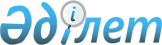 О внесении изменений в решение 50 сессии Абайского районного маслихата от 24 декабря 2015 года № 50/541 "О районном бюджете на 2016-2018 годы"
					
			С истёкшим сроком
			
			
		
					Решение 7 сессии Абайского районного маслихата Карагандинской области от 21 июля 2016 года № 7/68. Зарегистрировано Департаментом юстиции Карагандинской области 28 июля 2016 года № 3921. Прекращено действие в связи с истечением срока
      В соответствии с Бюджетным кодексом Республики Казахстан от 4 декабря 2008 года, Законом Республики Казахстан от 23 января 2001 года "О местном государственном управлении и самоуправлении в Республике Казахстан", Абайский районный маслихат РЕШИЛ:
       1. Внести в решение 50 сессии Абайского районного маслихата от 24 декабря 2015 года № 50/541 "О районном бюджете на 2016-2018 годы" (зарегистрировано в Реестре государственной регистрации нормативных правовых актов за № 3612, опубликовано в информационно-правовой системе "Әділет" от 5 марта 2016 года и в районной газете "Абай-Ақиқат" от 16 января 2016 года № 2 (4105)) следующие изменения:
       пункт 1 изложить в следующей редакции:
       "1. Утвердить районный бюджет на 2016-2018 годы согласно приложениям 1, 2 и 3 соответственно, в том числе на 2016 год в следующих объемах:
      доходы - 4 531 972 тысяч тенге, в том числе:
      налоговые поступления - 1 619 709 тысяч тенге;
      неналоговые поступления - 32 911 тысяч тенге;
      поступления от продажи основного капитала - 14 300 тысяч тенге;
      поступления трансфертов - 2 865 052 тысяч тенге;
      2) затраты - 4 568 592 тысяч тенге;
      чистое бюджетное кредитование - 16 046 тысяч тенге:
      бюджетные кредиты - 25 452 тысяч тенге; 
       погашение бюджетных кредитов - 9 406 тысяч тенге;
      4) сальдо по операциям с финансовыми активами - 0 тысяч тенге, в том числе:
      приобретение финансовых активов - 0 тысяч тенге;
       поступление от продажи финансовых активов государства - 0 тысяч тенге;
      5) дефицит (профицит) бюджета - минус 52 666 тысяч тенге;
       6) финансирование дефицита (использование профицита) бюджета - 52 666 тысяч тенге:
      поступление займов - 25 452 тысяч тенге;
      погашение займов - 9 406 тысяч тенге;
      используемые остатки бюджетных средств - 36 620 тысяч тенге.";
      приложения 1, 6 к указанному решению изложить в новой редакции согласно приложениям 1, 2 к настоящему решению.
       2. Настоящее решение вводится в действие с 1 января 2016 года. Районный бюджет на 2016 год  Затраты по аппаратам акима города районного значения, поселка, села, сельского округа на 2016 год
      Продолжение таблицы 
      Продолжение таблицы
      Продолжение таблицы 
      Продолжение таблицы 
					© 2012. РГП на ПХВ «Институт законодательства и правовой информации Республики Казахстан» Министерства юстиции Республики Казахстан
				
      Председатель сессии 

К. Альдебергенова

      Секретарь Абайского

      районного маслихата 

Б. Цай
Приложение 1
к решению 7 сессии
Абайского районного маслихата
от 21 июля 2016 года № 7/68Приложение 1
к решению 50 сессии
Абайского районного маслихата
от 24 декабря 2015 года № 50/541
Категория 
Категория 
Категория 
Категория 
Сумма (тысяч тенге)
Класс 
Класс 
Класс 
Сумма (тысяч тенге)
подкласс
подкласс
Сумма (тысяч тенге)
Наименование
Сумма (тысяч тенге)
1
2
3
4
5
І. Доходы 
4 531 972
1
Налоговые поступления 
1 619 709
01
Подоходный налог 
503 047
 2
Индивидуальный подоходный налог 
503 047
03
Социальный налог 
486 206
1
Социальный налог
486 206
04
Налоги на собственность 
548 482
1
Налоги на имущество 
232 227
3
Земельный налог 
227 318
4
Налог на транспортные средства 
85 047
5
Единый земельный налог 
3 890
05 
Внутренние налоги на товары, работы и услуги
67 060
2 
Акцизы
2 686
3 
Поступление за использование природных и других ресурсов 
19 600
4
Сборы за ведение предпринимательской и профессиональной деятельности 
44 716
5
Налог на игорный бизнес 
58
08
Обязательные платежи, взимаемые за совершение юридически значимых действий и (или) выдачу документов уполномоченными на то государственными органами или должностными лицами
14 914
1
Государственная пошлина 
14 914
2
Неналоговые поступления 
32 911
01 
Доходы от государственной собственности 
8 925
5
Доходы от аренды имущества, находящегося в государственной собственности 
8 925
06
Прочие неналоговые поступления 
23 986
1
Прочие неналоговые поступления 
23 986
3
Поступления от продажи основного капитала 
14 300
03
Продажа земли и нематериальных активов 
14 300
1
Продажа земли 
13 800
2
Продажа нематериальных активов 
500
4
Поступления трансфертов 
2 865 052
02
Трансферты из вышестоящих органов государственного управления 
2 865 052
2
Трансферты из областного бюджета
2 865 052

Функциональная группа 

Функциональная группа 

Функциональная группа 

Функциональная группа 

Функциональная группа 
Сумма (тысяч тенге)
Функциональная подгруппа 
Функциональная подгруппа 
Функциональная подгруппа 
Функциональная подгруппа 
Сумма (тысяч тенге)
Администратор бюджетных программ 
Администратор бюджетных программ 
Администратор бюджетных программ 
Сумма (тысяч тенге)
Программа 
Программа 
Сумма (тысяч тенге)
Наименование
Сумма (тысяч тенге)
1
2
3
4
5
6
ІІ. Затраты 
4 568 592
01
Государственные услуги общего характера 
410 227
1
Представительные, исполнительные и другие органы, выполняющие общие функции государственного управления
321 111
112
Аппарат маслихата района (города областного значения)
18 312
001
Услуги по обеспечению деятельности маслихата района (города областного значения)
18 312
122
Аппарат акима района (города областного значения)
82 609
001
Услуги по обеспечению деятельности акима района (города областного значения)
82 449
003
Капитальные расходы государственного органа
160
123
Аппарат акима района в городе, города районного значения, поселка, села, сельского округа
220 190
001
Услуги по обеспечению деятельности акима района в городе, города районного значения, поселка, села, сельского округа 
220 190
2
Финансовая деятельность 
17 151
489
Отдел государственных активов и закупок района (города областного значения)
17 151
001
Услуги по реализации государственной политики в области управления государственных активов и закупок на местном уровне
9 858
004
Проведение оценки имущества в целях налогообложения
 2 600
005
Приватизация, управление коммунальным имуществом, постприватизационная деятельность и регулирование споров, связанных с этим 
4 693
9
Прочие государственные услуги общего характера 
71 965
459
Отдел экономики и финансов района (города областного значения)
24 395
001
Услуги по реализации государственной политики в области формирования и развития экономической политики, государственного планирования, исполнения бюджета и управления коммунальной собственностью района (города областного значения) 
24 395
486
Отдел земельных отношений, архитектуры и градостроительства района (города областного значения)
17 915
001
Услуги по реализации государственной политики в области регулирования земельных отношений, архитектуры и градостроительства на местном уровне
17 915
492
Отдел жилищно-коммунального хозяйства, пассажирского транспорта, автомобильных дорог и жилищной инспекции района (города областного значения)
19 563
001
Услуги по реализации государственной политики на местном уровне в области жилищно-коммунального хозяйства, пассажирского транспорта, автомобильных дорог и жилищной инспекции
19 563
494
Отдел предпринимательства и промышленности района (города областного значения)
10 092
001
Услуги по реализации государственной политики на местном уровне в области развития предпринимательства и промышленности
10 092
02
Оборона 
 7 399
1
Военные нужды 
6 180
122
Аппарат акима района (города областного значения)
6 180
005
Мероприятия в рамках исполнения всеобщей воинской обязанности 
6 180
2
Организация работы по чрезвычайным ситуациям 
 1 219
122
Аппарат акима района (города областного значения)
 1 219
006
Предупреждение и ликвидация чрезвычайных ситуаций масштаба района (города областного значения)
460
007
Мероприятия по профилактике и тушению степных пожаров районного (городского) масштаба, а также пожаров в населенных пунктах, в которых не созданы органы государственной противопожарной службы
759
03
Общественный порядок, безопасность, правовая, судебная, уголовно-исполнительная деятельность 
3 727
9
Прочие услуги в области общественного порядка и безопасности 
3 727
492
Отдел жилищно-коммунального хозяйства, пассажирского транспорта, автомобильных дорог и жилищной инспекции района (города областного значения)
3 727
021
Обеспечение безопасности дорожного движения в населенных пунктах 
3 727
04
Образование 
 2 946 268
1
Дошкольное воспитание и обучение 
471 268
464
Отдел образования района (города областного значения)
467 268
009
Обеспечение деятельности организации дошкольного воспитания и обучения 
103 159
040
Реализация государственного образовательного заказа в дошкольных организациях образования 
364 109
467
Отдел строительства района (города областного значения)
4 000
037
Строительство и реконструкция объектов дошкольного воспитания и обучения
4 000
2
Начальное, основное среднее и общее среднее образование 
2 383 411
123
Аппарат акима района в городе, города районного значения, поселка, села, сельского округа
1 320
005
Организация бесплатного подвоза учащихся до школы и обратно в сельской местности 
 1 320
464
Отдел образования района (города областного значения)
2 327 794
003
Общеобразовательное обучение 
2 249 478
006
Дополнительное образование для детей 
78 316
465
Отдел физической культуры и спорта района (города областного значения)
54 297
017
Дополнительное образование для детей и юношества по спорту
54 297
9
Прочие услуги в области образования 
91 589
464
Отдел образования района (города областного значения)
91 589
001
Услуги по реализации государственной политики на местном уровне в области образования
15 401
005
Приобретение и доставка учебников, учебно-методических комплексов для государственных учреждений образования района (города областного значения) 
19 879
007
Проведение школьных олимпиад, внешкольных мероприятий и конкурсов районного (городского) масштаба
 149
015
Ежемесячные выплаты денежных средств опекунам (попечителям) на содержание ребенка – сироты (детей – сирот), и ребенка (детей), оставшегося без попечения родителей
34 804
022
Выплата единовременных денежных средств казахстанским гражданам, усыновившим (удочерившим) ребенка (детей)-сироту и ребенка (детей), оставшегося без попечения родителей
1 117
067
Капитальные расходы подведомственных государственных учреждений и организаций
20 239
06
Социальная помощь и социальное обеспечение 
238 730
1
Социальное обеспечение
11 678
451
Отдел занятости и социальных программ района (города областного значения)
11 678
005
Государственная адресная социальная помощь
3 793
016
Государственные пособия на детей до 18 лет
7 885
2
Социальная помощь
175 280
451
Отдел занятости и социальных программ района (города областного значения)
175 280
002
Программа занятости 
16 054
004
Оказание социальной помощи на приобретение топлива специалистам здравоохранения, образования, социального обеспечения, культуры, спорта и ветеринарии в сельской местности в соответствии с законодательством Республики Казахстан 
4 490
006
Оказание жилищной помощи 
9 699
007
Социальная помощь отдельным категориям нуждающихся граждан по решениям местных представительных органов 
10 587
010
Материальное обеспечение детей-инвалидов, воспитывающихся и обучающихся на дому
466
014
Оказание социальной помощи нуждающимся гражданам на дому 
72 529
017
Обеспечение нуждающихся инвалидов обязательными гигиеническими средствами и предоставление услуг специалистами жестового языка, индивидуальными помощниками в соответствии с индивидуальной программой реабилитации инвалида 
61 455
9
Прочие услуги в области социальной помощи и социального обеспечения 
 51 772
451
Отдел занятости и социальных программ района (города областного значения)
51 772
001
Услуги по реализации государственной политики на местном уровне в области обеспечения занятости и реализации социальных программ для населения
32 856
011
Оплата услуг по зачислению, выплате и доставке пособий и других социальных выплат 
1 016
050
Реализация Плана мероприятий по обеспечению прав и улучшению качества жизни инвалидов в Республике Казахстан на 2012-2018 годы
17 900
07
Жилищно-коммунальное хозяйство 
236 842
1
Жилищное хозяйство 
165 522
464
Отдел образования района (города областного значения)
9 167
026
Ремонт объектов в рамках развития городов и сельских населенных пунктов по Дорожной карте занятости 2020 
9 167
467
Отдел строительства района (города областного значения)
141 534
004
Проектирование, развитие и (или) обустройство инженерно-коммуникационной инфраструктуры
141 534
478
Отдел внутренней политики, культуры и развития языков района (города областного значения)
7 631
024
Ремонт объектов в рамках развития городов и сельских населенных пунктов по Дорожной карте занятости 2020
7 631
492
Отдел жилищно-коммунального хозяйства, пассажирского транспорта, автомобильных дорог и жилищной инспекции района (города областного значения)
7 190
033
Проектирование, развитие и (или) обустройство инженерно-коммуникационной инфраструктуры
1 149
041
Ремонт и благоустройство объектов в рамках развития городов и сельских населенных пунктов по Дорожной карте занятости 2020
3 911
049
Проведение энергетического аудита многоквартирных жилых домов 
2 130
2
Коммунальное хозяйство 
47 929
492
Отдел жилищно-коммунального хозяйства, пассажирского транспорта, автомобильных дорог и жилищной инспекции района (города областного значения)
47 929
012
Функционирование системы водоснабжения и водоотведения 
5 000
026
Организация эксплуатации тепловых сетей, находящихся в коммунальной собственности районов (городов областного значения) 
42 929
3
Благоустройство населенных пунктов
23 391
492
Отдел жилищно-коммунального хозяйства, пассажирского транспорта, автомобильных дорог и жилищной инспекции района (города областного значения)
23 391
016
Обеспечение санитарии населенных пунктов 
2 541
018
Благоустройство и озеленение населенных пунктов
20 850
08
Культура, спорт, туризм и информационное пространство 
316 040
1
Деятельность в области культуры 
194 576
478
Отдел внутренней политики, культуры и развития языков района (города областного значения)
194 576
009
Поддержка культурно-досуговой работы
194 576
2
Спорт 
13 965
465
Отдел физической культуры и спорта района (города областного значения)
10 965
001
Услуги по реализации государственной политики на местном уровне в сфере физической культуры и спорта 
7 247
004
Капитальные расходы государственного органа
1 000
006
Проведение спортивных соревнований на районном (города областного значения) уровне 
1 125
007
Подготовка и участие членов сборных команд района (города областного значения) по различным видам спорта на областных спортивных соревнованиях 
1 593
467
Отдел строительства района (города областного значения)
3 000
008
Развитие объектов спорта
3 000
3
Информационное пространство 
81 461
478
 Отдел внутренней политики, культуры и развития языков района (города областного значения)
81 461
005
Услуги по проведению государственной информационной политики
 8 665
007
Функционирование районных (городских) библиотек
71 595
008
Развитие государственного языка и других языков народа Казахстана
1 201
9
Прочие услуги по организации культуры, спорта, туризма и информационного пространства 
26 038
478
Отдел внутренней политики, культуры и развития языков района (города областного значения)
26 038
001
Услуги по реализации государственной политики на местном уровне в области информации, укрепления государственности и формирования социального оптимизма граждан, развития языков и культуры
18 395
004
Реализация мероприятий в сфере молодежной политики 
7 643
10
Сельское, водное, лесное, рыбное хозяйство, особо охраняемые природные территории, охрана окружающей среды и животного мира, земельные отношения 
83 669
1
Сельское хозяйство 
52 905
459
Отдел экономики и финансов района (города областного значения)
7 089
099
Реализация мер по оказанию социальной поддержки специалистов 
7 089
462
Отдел сельского хозяйства района (города областного значения)
24 063
001
Услуги по реализации государственной политики на местном уровне в сфере сельского хозяйства 
24 063
473
Отдел ветеринарии района (города областного значения)
21 753
001
Услуги по реализации государственной политики на местном уровне в сфере ветеринарии
16 432
007
Организация отлова и уничтожения бродячих собак и кошек 
 2 000
008
Возмещение владельцам стоимости изымаемых и уничтожаемых больных животных, продуктов и сырья животного происхождения
1 071
010
Проведение мероприятий по идентификации сельскохозяйственных животных
2 250
9
Прочие услуги в области сельского, водного, лесного, рыбного хозяйства, охраны окружающей среды и земельных отношений
30 764
473
Отдел ветеринарии района (города областного значения)
 30 764
011
Проведение противоэпизоотических мероприятий 
 30 764
11
Промышленность, архитектурная, градостроительная и строительная деятельность
9 460
2
Архитектурная, градостроительная и строительная деятельность
9 460
467
Отдел строительства района (города областного значения)
9 460
001
Услуги по реализации государственной политики на местном уровне в области строительства
9 460
12
Транспорт и коммуникации 
 187 181
1
Автомобильный транспорт 
 160 082
492
Отдел жилищно-коммунального хозяйства, пассажирского транспорта, автомобильных дорог и жилищной инспекции района (города областного значения)
 160 082
023
Обеспечение функционирования автомобильных дорог
 4 773
045
Капитальный и средний ремонт автомобильных дорог районного значения и улиц населенных пунктов
155 309
9
Прочие услуги в сфере транспорта и коммуникаций
 27 099
492
Отдел жилищно-коммунального хозяйства, пассажирского транспорта, автомобильных дорог и жилищной инспекции района (города областного значения)
27 099
037
Субсидирование пассажирских перевозок по социально значимым городским (сельским), пригородным и внутрирайонным сообщениям 
27 099
13
Прочие 
22 984
9
Прочие 
22 984
123
Аппарат акима района в городе, города районного значения, поселка, села, сельского округа
20 984
040
Реализация мер по содействию экономическому развитию регионов в рамках Программы "Развитие регионов"
20 984
459
Отдел экономики и финансов района (города областного значения)
2 000
012
Резерв местного исполнительного органа района (города областного значения)
2 000
14
Обслуживание долга 
60
1
Обслуживание долга 
60
459
Отдел экономики и финансов района (города областного значения)
60
021
Обслуживание долга местных исполнительных органов по выплате вознаграждений и иных платежей по займам из областного бюджета
60
15
Трансферты 
106 005
1
Трансферты 
106 005
459
Отдел экономики и финансов района (города областного значения)
106 005
006
Возврат неиспользованных (недоиспользованных) целевых трансфертов
3 610 
051
Трансферты органам местного самоуправления
102 395

 
ІІІ. Чистое бюджетное кредитование 
16 046
Бюджетные кредиты 
25 452
10
Сельское, водное, лесное, рыбное хозяйство, особо охраняемые природные территории, охрана окружающей среды и животного мира, земельные отношения 
25 452
1
Сельское хозяйство
25 452
459
Отдел экономики и финансов района (города областного значения)
25 452
018
Бюджетные кредиты для реализации мер социальной поддержки специалистов 
25 452
Категория 
Категория 
Категория 
Категория 
Сумма (тысяч тенге)
Класс
Класс
Класс
Сумма (тысяч тенге)
Подкласс
Подкласс
Сумма (тысяч тенге)
 Наименование 
Сумма (тысяч тенге)
 1
 2 
 3
 4
5
5
Погашение бюджетных кредитов 
9 406
01
Погашение бюджетных кредитов 
9 406
1
Погашение бюджетных кредитов, выданных из государственного бюджета 
9 406
Функциональная группа 
Функциональная группа 
Функциональная группа 
Функциональная группа 
Функциональная группа 
Сумма 

(тысяч тенге)
Функциональная подгруппа
Функциональная подгруппа
Функциональная подгруппа
Функциональная подгруппа
Сумма 

(тысяч тенге)
Администратор бюджетных программ
Администратор бюджетных программ
Администратор бюджетных программ
Сумма 

(тысяч тенге)
Программа
Программа
Сумма 

(тысяч тенге)
 Наименование 
Сумма 

(тысяч тенге)
1
2
3
4
5
6
ІV. Сальдо по операциям с финансовыми активами
0
Приобретение финансовых активов 
0
Поступление от продажи финансовых активов
0
Функциональная группа 
Функциональная группа 
Функциональная группа 
Функциональная группа 
Функциональная группа 
Сумма

(тысяч тенге)
Функциональная подгруппа
Функциональная подгруппа
Функциональная подгруппа
Функциональная подгруппа
Сумма

(тысяч тенге)
Администратор бюджетных программ
Администратор бюджетных программ
Администратор бюджетных программ
Сумма

(тысяч тенге)
Программа
Программа
Сумма

(тысяч тенге)
 Наименование 
Сумма

(тысяч тенге)
1
2
3
4
5
6
V. Дефицит (профицит) бюджета 
 - 52 666
VІ. Финансирование дефицита (использование профицита) бюджета
52 666
7
Поступление займов 
25 452
01
Внутренние государственные займы
25 452
2
Договоры займа
25 452
16
Погашение займов 
9 406
1
Погашение займов 
9 406
459
Отдел экономики и финансов района (города областного значения)
9 406
005
Погашение долга местного исполнительного органа перед вышестоящим бюджетом 
9 406
8
Используемые остатки бюджетных средств 
36 620
01
Остатки бюджетных средств
36 620
1
Свободные остатки бюджетных средств
36 620Приложение 2
 к решению 7 сессии
 Абайского районного маслихата
 от 21 июля 2016 года № 7/68Приложение 6 к решению 50 сессии
 Абайского районного маслихата
 от 24 декабря 2015 года № 50/541
Функциональная группа 
Функциональная группа 
Функциональная группа 
Функциональная группа 
Функциональная группа 
в том числе
в том числе
в том числе
Функциональная подгруппа 
Функциональная подгруппа 
Функциональная подгруппа 
Функциональная подгруппа 
город Абай
поселок Топар
поселок Карабас 
Администратор бюджетных программ 
Администратор бюджетных программ 
Администратор бюджетных программ 
город Абай
поселок Топар
поселок Карабас 
Программа 
Программа 
город Абай
поселок Топар
поселок Карабас 
Наименование
город Абай
поселок Топар
поселок Карабас 
1
2
3
4
5
6
7
8
01
Государственные услуги общего характера 
28 335
28 346
15 077
1
Представительные, исполнительные и другие органы, выполняющие общие функции государственного управления
28 335
28 346
15 077
123
Аппарат акима района в городе, города районного значения, поселка, села, сельского округа
28 335
28 346
15 077
001
Услуги по обеспечению деятельности акима района в городе, города районного значения, поселка, села, сельского округа
28 335
28 346
15 077
04
Образование 
 1 320
2
Начальное, основное среднее и общее среднее образование 
 1 320
123
Аппарат акима района в городе, города районного значения, поселка, села, сельского округа
 1 320
005
Организация бесплатного подвоза учащихся до школы и обратно в сельской местности
 1 320
13
Прочие
 7 018
 1 350
9
Прочие
 7 018
 1 350
123
Аппарат акима района в городе, города районного значения, поселка, села, сельского округа
 7 018
 1 350
040
Реализация мер по содействию экономическому развитию регионов в рамках Программы "Развитие регионов"
 7 018
 1 350
Итого 
28 335
35 364
 17 747
Функциональная группа 
Функциональная группа 
Функциональная группа 
Функциональная группа 
Функциональная группа 
в том числе
в том числе
в том числе
Функциональная подгруппа 
Функциональная подгруппа 
Функциональная подгруппа 
Функциональная подгруппа 
поселок Южный 
Акбас тауский сель

ский округ
село Сарепта
Администратор бюджетных программ 
Администратор бюджетных программ 
Администратор бюджетных программ 
поселок Южный 
Акбас тауский сель

ский округ
село Сарепта
Программа 
Программа 
поселок Южный 
Акбас тауский сель

ский округ
село Сарепта
Наименование
поселок Южный 
Акбас тауский сель

ский округ
село Сарепта
1
2
3
 4 
5
6
7
8
01
Государственные услуги общего характера 
13 261
13 336
13 562
1
Представительные, исполнительные и другие органы, выполняющие общие функции государственного управления
13 261
13 336
13 562
123
Аппарат акима района в городе, города районного значения, поселка, села, сельского округа
13 261
13 336
13 562
001
Услуги по обеспечению деятельности акима района в городе, города районного значения, поселка, села, сельского округа
13 261
13 336
13 562
13
Прочие
 2 190
 430
 996
9
Прочие
 2 190
 430
 996
123
Аппарат акима района в городе, города районного значения, поселка, села, сельского округа
 2 190
 430
 996
040
Реализация мер по содействию экономическому развитию регионов в рамках Программы "Развитие регионов"
 2 190
 430
 996
Итого 
15 451
13 766
14 558
Функциональная группа 
Функциональная группа 
Функциональная группа 
Функциональная группа 
Функциональная группа 
в том числе
в том числе
в том числе
Функциональная подгруппа 
Функциональная подгруппа 
Функциональная подгруппа 
Функциональная подгруппа 
Карагандинский сель

ский округ
Курмин

ский сель

ский округ
Кулаайгырский сель

ский округ
Администратор бюджетных программ 
Администратор бюджетных программ 
Администратор бюджетных программ 
Карагандинский сель

ский округ
Курмин

ский сель

ский округ
Кулаайгырский сель

ский округ
Программа 
Программа 
Карагандинский сель

ский округ
Курмин

ский сель

ский округ
Кулаайгырский сель

ский округ
Наименование
Карагандинский сель

ский округ
Курмин

ский сель

ский округ
Кулаайгырский сель

ский округ
1
2
3
 4 
5
6
7
8
01
Государственные услуги общего характера 
14 828
12 612
13 437
1
Представительные, исполнительные и другие органы, выполняющие общие функции государственного управления
14 828
12 612
13 437
123
Аппарат акима района в городе, города районного значения, поселка, села, сельского округа
14 828
12 612
13 437
001
Услуги по обеспечению деятельности акима района в городе, города районного значения, поселка, села, сельского округа
14 828
12 612
13 437
13
Прочие
 1 472
 1 360
 1 643
9
Прочие
 1 472
 1 360
 1 643
123
Аппарат акима района в городе, города районного значения, поселка, села, сельского округа
 1 472
 1 360
 1 643
040
Реализация мер по содействию экономическому развитию регионов в рамках Программы "Развитие регионов"
 1 472
 1 360
 1 643
Итого 
16 300
13 972
15 080 
Функциональная группа 
Функциональная группа 
Функциональная группа 
Функциональная группа 
Функциональная группа 
в том числе
в том числе
в том числе
Функциональная подгруппа 
Функциональная подгруппа 
Функциональная подгруппа 
Функциональная подгруппа 
Есен

гельдин

ский сель

ский округ
село Юби

лейное
Коксун

ский сельский округ
Администратор бюджетных программ 
Администратор бюджетных программ 
Администратор бюджетных программ 
Есен

гельдин

ский сель

ский округ
село Юби

лейное
Коксун

ский сельский округ
Программа 
Программа 
Есен

гельдин

ский сель

ский округ
село Юби

лейное
Коксун

ский сельский округ
Наименование
Есен

гельдин

ский сель

ский округ
село Юби

лейное
Коксун

ский сельский округ
1
2
3
 4 
5
6
7
8
01
Государственные услуги общего характера 
13 686
13 555
14 343
1
Представительные, исполнительные и другие органы, выполняющие общие функции государственного управления
13 686
13 555
14 343
123
Аппарат акима района в городе, города районного значения, поселка, села, сельского округа
13 686
13 555
14 343
001
Услуги по обеспечению деятельности акима района в городе, города районного значения, поселка, села, сельского округа
13 686
13 555
14 343
13
Прочие
 800
 1 050
 998
9
Прочие
 800
 1 050
 998
123
Аппарат акима района в городе, города районного значения, поселка, села, сельского округа
 800
 1 050
 998
040
Реализация мер по содействию экономическому развитию регионов в рамках Программы "Развитие регионов"
 800
 1 050
 998
Итого 
14 486
14 605
15 341
Функциональная группа 
Функциональная группа 
Функциональная группа 
Функциональная группа 
Функциональная группа 
в том числе
в том числе
в том числе
Функциональная подгруппа 
Функциональная подгруппа 
Функциональная подгруппа 
Функциональная подгруппа 
Мичуринский сель

ский округ
Самар ский сель

ский округ
Итого
Администратор бюджетных программ 
Администратор бюджетных программ 
Администратор бюджетных программ 
Мичуринский сель

ский округ
Самар ский сель

ский округ
Итого
Программа 
Программа 
Мичуринский сель

ский округ
Самар ский сель

ский округ
Итого
Наименование
Мичуринский сель

ский округ
Самар ский сель

ский округ
Итого
1
2
3
 4 
5
6
7
8
01
Государственные услуги общего характера 
12 883
12 929
220 190
1
Представительные, исполнительные и другие органы, выполняющие общие функции государственного управления
12 883
12 929
220 190
123
Аппарат акима района в городе, города районного значения, поселка, села, сельского округа
12 883
12 929
220 190
001
Услуги по обеспечению деятельности акима района в городе, города районного значения, поселка, села, сельского округа
12 883
12 929
220 190
04
Образование 
 1 320
2
Начальное, основное среднее и общее среднее образование 
 1 320
123
Аппарат акима района в городе, города районного значения, поселка, села, сельского округа
 1 320
005
Организация бесплатного подвоза учащихся до школы и обратно в сельской местности
 1 320
13
Прочие
 807
 870
 20 984
9
Прочие
 807
 870
 20 984
123
Аппарат акима района в городе, города районного значения, поселка, села, сельского округа
 807
 870
 20 984
040
Реализация мер по содействию экономическому развитию регионов в рамках Программы "Развитие регионов"
 807
 870
 20 984
Итого 
13 690
13 799
242 494